ANTECEDENTESEl Organismo Promotor de Exportaciones de Inversiones de El Salvador, PROESA, creado mediante decreto legislativo  No. 663, de fecha nueve de abril del dos mil catorce, publicado en el Diario Oficial No. 93 Tomo 403 de fecha 23 de mayo de 2014, es una institución de derecho público adscrita a la Presidencia de la República, con personalidad jurídica y patrimonio propio, de duración indefinida, con autonomía administrativa y presupuestaria, que tiene por objeto promover y atraer la inversión privada nacional y extranjera, promover las exportaciones de bienes y servicios producidos en el país, la evaluación y monitoreo del clima de negocios y la elaboración de las propuestas de mejora a las políticas de inversión y exportación.ESTRUCTURA ORGANIZATIVA.Nivel de Dirección:La estructura organizativa está encabezada por el Consejo Directivo, el cual es  la autoridad máxima de la Institución,  está constituido de la siguiente forma:Un designado propietario a tiempo completo, quien es el Presidente de PROESA y su respectivo suplente. El Secretario Técnico de la Presidencia y de PlanificaciónEl Ministro de HaciendaEl Ministro de EconomíaEl Ministro de Obras  Públicas, Transporte, Vivienda y Desarrollo Urbano.Dos representantes propietarios y sus respectivos suplentes, propuestos por las entidades gremiales de la empresa privada.Un representante propietario y su respectivo suplente del sector académico.Nivel de Ejecución:Bajo el mandato directo del  Presidente están las siguientes Direcciones:Dirección de InversionesDirección de ExportacionesDirección de APP yDirección de Administración  y FinanzasCada Dirección está integrada por Gerencias, las cuales son las encargadas de la ejecución de proyectos estratégicos y  actividades que conllevan al cumplimiento de su mandato.Además,  la Presidencia  cuenta el apoyo de unidades transversales: Gerencias de Análisis de Políticas e Inteligencia de Mercados y  Gerencia de Comunicaciones y Mercadeo Institucional.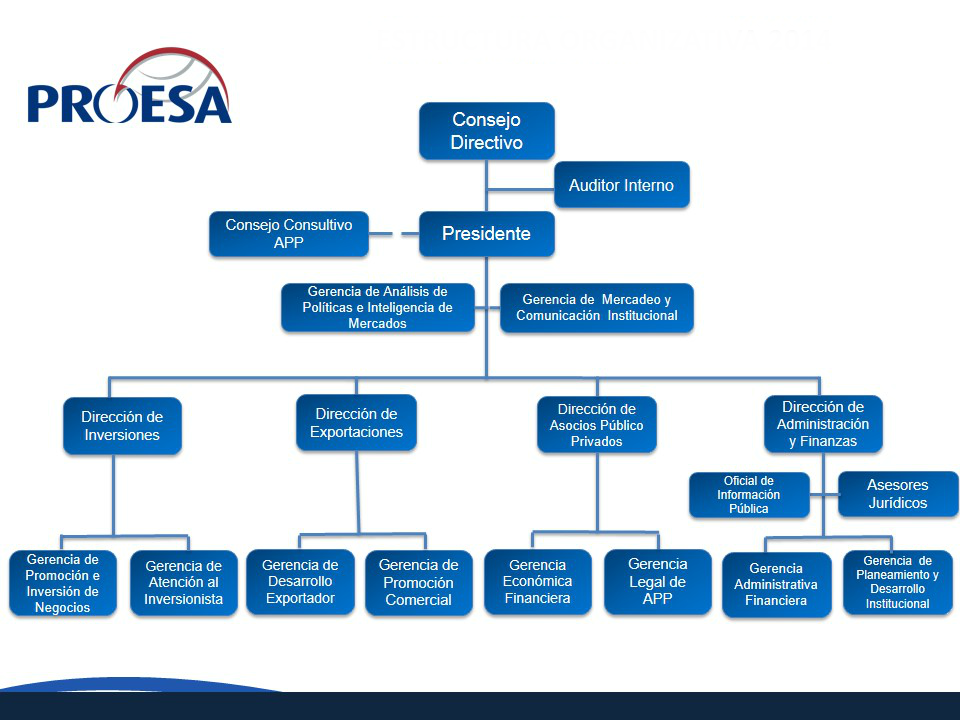 ATRIBUCIONES DE PROESAConforme al Art. 4  de la Ley de Creación de PROSA, sus atribuciones son las siguientes:Promover las inversiones, exportaciones y asocios público privados,  a través de la identificación de oportunidades, generación de información estratégica de mercados, difusión para el aprovechamiento de los tratados internacionales, y monitoreo del clima de negocios;Diseñar y promover la imagen país, como destino de la inversión;Desarrollar actividades de difusión y promoción de los productos y servicios que conforman la oferta exportable y organizar la visita a clientes potenciales y misiones comerciales con empresarios salvadoreños, facilitando contacto de negocios;Desarrollar estrategias que permitan la identificación focalizada de sectores y mercados estratégicosApoyar y promover la competitividad de las empresas y la diversificación de los productos y mercados, a través de los servicios de información, asesoría, capacitación y asistencia técnica;Brindar asistencia técnica y acompañamiento a los inversionistas a través de servicios y actividades dirigidas a facilitar  el inicio de operaciones de una empresa, el desarrollo continuo de inversión extranjera en el país  y los trámites que sean necesarios ante cualquier entidad pública o privada;Identificar obstáculos que afecten la inversión privada y las exportaciones, coordinar con las entidades gubernamentales y los inversionistas, las medidas necesarias para solventarlos;Identificar, asesorar y fomentar los asocios públicos privados entre las instituciones públicas, inversionistas, financistas y ciudadanos;Generar modalidades de cooperación y celebrar convenios de colaboración con entidades del sector público y privado, nacional o extranjero, en el ámbito de su competencia;Promover la inversión nacional y extranjera en capital humano e innovación tecnológica, para incrementar la productividad de la fuerza laboral y la competitividad;Investigar e identificar mercados extranjeros para comercializar productos y servicios salvadoreños.Desarrollar una cartera de proyectos orientada al fomento de los asocios públicos privados y a la inversión privada;Monitorear periódicamente las calificaciones de desempeño o “rankings”, del país en los organismos internacionales, para mejorar nuestra competitividad país;MISIONConstruir y coordinar el sistema interinstitucional para promover las exportaciones, la inversión y los asocios publico privados, a fin de contribuir al incremento de la producción y la productividad nacional y generar mayores oportunidades de empleo y desarrollo nacional.VISIONSer reconocida como la institución líder del sistema de promoción de las exportaciones, de la inversión y de los asocios público privados y como un aliado estratégico de los actores clave públicos y privados.OBJETIVOS ESTRATÉGICOS La promoción de las exportaciones de bienes y servicios producidos en El Salvador, a fin impulsar el crecimiento económico, la diversificación de la oferta exportable y la generación de más y mejores oportunidades de empleo en el país.La promoción y atracción de la inversión extranjera, cuyo fin principal será la generación de empleo, el incremento de la producción de bienes y servicios y la modernización de la infraestructura que mejore las condiciones de competitividad del país.La promoción y dirección estratégica de los esquemas colaborativos de inversión entre el sector público y el sector privado y en particular, los Asocios Público Privados para el fomento de inversión en infraestructura y de prestación de servicios, con el propósito de lograr su viabilidad con alta rentabilidad social y en coordinación con las instituciones del sector público que lo requieran.NORMATIVA VIGENTEPolítica presupuestaria 2015Normas técnicas de Control Interno EspecíficasSistema de Control InternoContrato de Préstamo BID No. 2583/OC-ESPRINCIPALES PRODUCTOS Y SERVICIOS DE PROESA  PARA EL  AÑO 2015En el área de ExportacionesServicios de asesoría especializada, capacitación e información de mercadosFormación de nuevos exportadoresMisiones y ferias comercialesCapacitación y asistencia Técnica a  empresas  exportadoras Empresas capacitadas en promoción comercialSensibilización y capacitación de PYMES no exportadoras y emprendedores en temas de comercio exteriorEn el área de InversionesAsistencia técnica a casos empresariales de inversiónGeneración de contactos internacionales y  leads (Contacto internacional con interés Manifiesto)Due Dilingence sectorial (Respuesta a requerimientos de información sectorial)Visitas de campo (Site Visit) con potenciales inversionistas.Proyectos de Inversión Empresarial  (nuevas empresas, expansiones, subcontratos)Generación de contactos de potenciales inversionistasAsesorías en los procesos de establecimiento e inicio de operación y apoyo en la agilización de los mismosAsistencia al inversionista establecido de manera continua y sistemáticaEn el área de APPPortafolio de oportunidades de APP en EL Salvador.Proyecto de APP elaborados y presentados a la Asamblea Legislativa para su aprobaciónCapacitaciones a instituciones públicas con facultades especiales dentro de la ley APPPROYECTOS ESTRATEGICOS PARA EL AÑO 2015En el marco de sus objetivos estratégicos, PROESA durante el ejercicio fiscal 2015 ejecutara 4 proyectos, según detalle de la tabla No. 1. Tabla No. 1. PROYECTOS ESTRATEGICOS A EJECUTAR POR PROESA  EN EL AÑO 2015.Los proyectos  antes referidos  iniciaron sus actividades en el año 2014 y finalizaran en su mayoría en el año 2017. Su financiamiento proviene  del Préstamo BID No. 2583/OC-ES, “Programa de Apoyo al Desarrollo Productivo para la Inserción internacional”, del cual PROESA es responsable de la ejecución del Componente IV: Fortalecimiento empresarial y desarrollo de exportaciones e inversiones.PRESUPUESTO INSTITUCIONAL El presupuesto institucional para el año 2015 asciende a US $  7, 452,550.00, recursos que provienen  de dos fuentes de financiamiento:GOESRecursos del Programa de Apoyo al Desarrollo Productivo para la Inserción internacional, cuyo financiamiento proviene del Préstamo BID No. 2583/OC-ES. La siguiente tabla muestra el detalle del presupuesto por  cada fuente de financiamiento.Tabla No. 2. PRESUPUESTO DE PROESA PARA EL EJERCICIO 2015, POR FUENTE DE FINANCIAMIENTOMETAS DEL PLAN OPERATIVO ANUAL No. Nombre del ProyectoUnidad ResponsableFuente de Financiamiento1Estrategia  de Imagen País (puesta en marcha de la estrategia)GCMIBID2Programa Gestores de InversiónGPINBID3Herramientas para el Desarrollo de Sectores de ExportaciónGDEXBID4Promoción de una Cultura Exportadora NacionalGPCBIDFUENTE DE FINANCIAMIENTOPRESUPUESTO EN US$GOES3,150,000.00BID4,302,550.00TOTAL 7,452,550.00ORGANISMO PROMOTOR  DE EXPORTACIONES E INVERSIONES DE EL SALVADORMETAS DEL PLAN OPERATIVO ANUAL 2015ORGANISMO PROMOTOR  DE EXPORTACIONES E INVERSIONES DE EL SALVADORMETAS DEL PLAN OPERATIVO ANUAL 2015ORGANISMO PROMOTOR  DE EXPORTACIONES E INVERSIONES DE EL SALVADORMETAS DEL PLAN OPERATIVO ANUAL 2015ORGANISMO PROMOTOR  DE EXPORTACIONES E INVERSIONES DE EL SALVADORMETAS DEL PLAN OPERATIVO ANUAL 2015ORGANISMO PROMOTOR  DE EXPORTACIONES E INVERSIONES DE EL SALVADORMETAS DEL PLAN OPERATIVO ANUAL 2015ORGANISMO PROMOTOR  DE EXPORTACIONES E INVERSIONES DE EL SALVADORMETAS DEL PLAN OPERATIVO ANUAL 2015ORGANISMO PROMOTOR  DE EXPORTACIONES E INVERSIONES DE EL SALVADORMETAS DEL PLAN OPERATIVO ANUAL 2015ORGANISMO PROMOTOR  DE EXPORTACIONES E INVERSIONES DE EL SALVADORMETAS DEL PLAN OPERATIVO ANUAL 2015Objetivos EstratégicosResultadoProducto o ServicioNombre de indicador Meta anualFrecuencia de la revisiónResponsable.Fuente de financiamiento1. La promoción de las exportaciones de bienes y servicios producidos en El Salvador, a fin de impulsar el crecimiento económico, la diversificación de la oferta exportable y la generación de más y mejores empleos en el país.1. Incremento del valor de las exportaciones Incremento real de las exportacionesCrecimiento de las exportaciones de bienes de las empresas exportadoras atendidas por la Gerencia de Desarrollo Exportador5%Semestral GDEXGOES1. La promoción de las exportaciones de bienes y servicios producidos en El Salvador, a fin de impulsar el crecimiento económico, la diversificación de la oferta exportable y la generación de más y mejores empleos en el país.1. Incremento del valor de las exportaciones Incremento real de las exportacionesEstimado de crecimiento de las exportaciones de servicios de las empresas atendidas por la Gerencia de Desarrollo Exportador5%SemestralGDEXGOES1. La promoción de las exportaciones de bienes y servicios producidos en El Salvador, a fin de impulsar el crecimiento económico, la diversificación de la oferta exportable y la generación de más y mejores empleos en el país.1. Incremento del valor de las exportaciones Empresas atendidas a través de servicios de asesoría especializada, capacitación e información de mercadosEmpresas atendidas210SemestralGDEXGOES1. La promoción de las exportaciones de bienes y servicios producidos en El Salvador, a fin de impulsar el crecimiento económico, la diversificación de la oferta exportable y la generación de más y mejores empleos en el país.1. Incremento del valor de las exportaciones Empresas de servicios fortalecidas para su mejor inserción en los mercadosEmpresas del sector turismo medico fortalecidas 20Semestral GDEXGOES1. La promoción de las exportaciones de bienes y servicios producidos en El Salvador, a fin de impulsar el crecimiento económico, la diversificación de la oferta exportable y la generación de más y mejores empleos en el país.1. Incremento del valor de las exportaciones Elaborada una estrategia para la definición de mercados para la incursión o posicionamiento de la oferta exportable.Número de estudios de mercados sectoriales elaborados3Anual GDEXBID1. La promoción de las exportaciones de bienes y servicios producidos en El Salvador, a fin de impulsar el crecimiento económico, la diversificación de la oferta exportable y la generación de más y mejores empleos en el país.1. Incremento del valor de las exportaciones Nuevos exportadores formados. Número de capacitaciones a MIPYMES en materia de procesos de exportación3Anual GDEXBID1. La promoción de las exportaciones de bienes y servicios producidos en El Salvador, a fin de impulsar el crecimiento económico, la diversificación de la oferta exportable y la generación de más y mejores empleos en el país.1. Incremento del valor de las exportaciones Servicio de asistencia técnica a las empresas exportadoras en diferentes  etapasCrecimiento del valor de las exportaciones de empresas participantes en programas de promoción comercial.5%AnualGPCGOES1. La promoción de las exportaciones de bienes y servicios producidos en El Salvador, a fin de impulsar el crecimiento económico, la diversificación de la oferta exportable y la generación de más y mejores empleos en el país.2. Diversificación de los destinos de la oferta exportableMisiones y ferias Mercados Visitados9Anual GPCGOES1. La promoción de las exportaciones de bienes y servicios producidos en El Salvador, a fin de impulsar el crecimiento económico, la diversificación de la oferta exportable y la generación de más y mejores empleos en el país.2. Diversificación de los destinos de la oferta exportableMisiones y ferias Número de empresas atendidas en eventos de promoción comercial120Anual GPCGOES1. La promoción de las exportaciones de bienes y servicios producidos en El Salvador, a fin de impulsar el crecimiento económico, la diversificación de la oferta exportable y la generación de más y mejores empleos en el país.2. Diversificación de los destinos de la oferta exportableMisiones y ferias Número de empresas beneficiadas con oportunidades comerciales divulgadas90AnualGPCGOES1. La promoción de las exportaciones de bienes y servicios producidos en El Salvador, a fin de impulsar el crecimiento económico, la diversificación de la oferta exportable y la generación de más y mejores empleos en el país.2. Diversificación de los destinos de la oferta exportableMisiones y ferias Número de oportunidades comerciales divulgadas100AnualGPCGOES1. La promoción de las exportaciones de bienes y servicios producidos en El Salvador, a fin de impulsar el crecimiento económico, la diversificación de la oferta exportable y la generación de más y mejores empleos en el país.2. Diversificación de los destinos de la oferta exportableEmpresas capacitadas en promoción comercialNúmero de empresas capacitadas en promoción comercial 60Anual GPCGOES1. La promoción de las exportaciones de bienes y servicios producidos en El Salvador, a fin de impulsar el crecimiento económico, la diversificación de la oferta exportable y la generación de más y mejores empleos en el país.2. Diversificación de los destinos de la oferta exportableEjecutada la estrategia de promoción comercial Número de ferias/misiones asistidas para el desarrollo exportador.4Anual GDEXBID4. Incremento del número de empresas exportandoSensibilización y capacitación de PYMES no exportadoras y emprendedores en temas de comercio exteriorEmpresarios no exportadores capacitados en temas de comercio exterior100AnualGPCBID4. Incremento del número de empresas exportandoSensibilización y capacitación de PYMES no exportadoras y emprendedores en temas de comercio exteriorEmprendedores  capacitados en temas de comercio exterior100AnualGPCBID4. Incremento del número de empresas exportandoNuevas empresas exportandoNúmero de muevas empresas exportando5Anual GDEXBID2. La promoción y atracción de la inversión, cuyo fin principal será la generación de empleo, el incremento de la producción de bienes y servicios y la modernización de la infraestructura que mejore las condiciones de competitividad del país.6. Incremento de la Inversión Privada 7. Incremento de número de empresas invirtiendo y expandiendoEmpleos e inversión generadosMonto de la Inversión generado$ 98,600,000Trimestral DIGOES2. La promoción y atracción de la inversión, cuyo fin principal será la generación de empleo, el incremento de la producción de bienes y servicios y la modernización de la infraestructura que mejore las condiciones de competitividad del país.6. Incremento de la Inversión Privada 7. Incremento de número de empresas invirtiendo y expandiendoEmpleos e inversión generadosNúmero de nuevos empleos generados por la promoción de inversiones 2,370TrimestralDIGOES2. La promoción y atracción de la inversión, cuyo fin principal será la generación de empleo, el incremento de la producción de bienes y servicios y la modernización de la infraestructura que mejore las condiciones de competitividad del país.6. Incremento de la Inversión Privada 7. Incremento de número de empresas invirtiendo y expandiendoRespuestas a requerimientos de información sectorial solicitadosNúmero de Due diligence o respuestas a cuestionarios enviados por potenciales inversionistas atendidos129TrimestralDIGOES2. La promoción y atracción de la inversión, cuyo fin principal será la generación de empleo, el incremento de la producción de bienes y servicios y la modernización de la infraestructura que mejore las condiciones de competitividad del país.6. Incremento de la Inversión Privada 7. Incremento de número de empresas invirtiendo y expandiendoRespuestas a requerimientos de información sectorial solicitadosNúmero de Leads realizados76TrimestralDIGOES2. La promoción y atracción de la inversión, cuyo fin principal será la generación de empleo, el incremento de la producción de bienes y servicios y la modernización de la infraestructura que mejore las condiciones de competitividad del país.6. Incremento de la Inversión Privada 7. Incremento de número de empresas invirtiendo y expandiendoGeneración de contactos de potenciales inversionistasNúmero de contactos generados 495TrimestralDIGOES2. La promoción y atracción de la inversión, cuyo fin principal será la generación de empleo, el incremento de la producción de bienes y servicios y la modernización de la infraestructura que mejore las condiciones de competitividad del país.6. Incremento de la Inversión Privada 7. Incremento de número de empresas invirtiendo y expandiendoVisitas de campo con potenciales inversionistas (site visits)Número de visitas de campo con potenciales inversionistas realizadas (site visits)50TrimestralDIGOES2. La promoción y atracción de la inversión, cuyo fin principal será la generación de empleo, el incremento de la producción de bienes y servicios y la modernización de la infraestructura que mejore las condiciones de competitividad del país.6. Incremento de la Inversión Privada 7. Incremento de número de empresas invirtiendo y expandiendoMejorado el conocimiento sobre los salvadoreños que apoyaran en la gestión de inversiones (gestores) o que invertirán directamente.Establecida la base de datos de salvadoreños “puentes” en el exterior.1Anual DIBID2. La promoción y atracción de la inversión, cuyo fin principal será la generación de empleo, el incremento de la producción de bienes y servicios y la modernización de la infraestructura que mejore las condiciones de competitividad del país.6. Incremento de la Inversión Privada 7. Incremento de número de empresas invirtiendo y expandiendoMejorado el conocimiento sobre los salvadoreños que apoyaran en la gestión de inversiones (gestores) o que invertirán directamente.Número de estudios realizados que contribuyan a la toma de decisiones para invertir en El Salvador3Anual DIBID3. La promoción y dirección estratégica de los esquemas colaborativos de inversión entre el sector público y el sector privado y en particular, los Asocio Público Privados para el fomento de inversión en infraestructura y de prestación de servicios, con el propósito de lograr su viabilidad con alta rentabilidad social y en coordinación con las instituciones del sector público que lo requieran.10. Incremento de la Inversión en infraestructura y servicios públicos (APP)Portafolio de oportunidades o proyectos APPPortafolio de oportunidades o proyectos de APP elaborado1Anual DAPPGOES 3. La promoción y dirección estratégica de los esquemas colaborativos de inversión entre el sector público y el sector privado y en particular, los Asocio Público Privados para el fomento de inversión en infraestructura y de prestación de servicios, con el propósito de lograr su viabilidad con alta rentabilidad social y en coordinación con las instituciones del sector público que lo requieran.10. Incremento de la Inversión en infraestructura y servicios públicos (APP) Proyectos de APP  presentado a Consejo DirectivoNúmero de  Proyectos de APP  presentados al Consejo Directivo1Anual DAPPGOES 3. La promoción y dirección estratégica de los esquemas colaborativos de inversión entre el sector público y el sector privado y en particular, los Asocio Público Privados para el fomento de inversión en infraestructura y de prestación de servicios, con el propósito de lograr su viabilidad con alta rentabilidad social y en coordinación con las instituciones del sector público que lo requieran.10. Incremento de la Inversión en infraestructura y servicios públicos (APP)Proyecto de APP presentado a la Asamblea Legislativa para su aprobaciónNúmero de Proyectos de APP presentados a la Asamblea Legislativa para su aprobación.1AnualDAPPGOES3. La promoción y dirección estratégica de los esquemas colaborativos de inversión entre el sector público y el sector privado y en particular, los Asocio Público Privados para el fomento de inversión en infraestructura y de prestación de servicios, con el propósito de lograr su viabilidad con alta rentabilidad social y en coordinación con las instituciones del sector público que lo requieran.10. Incremento de la Inversión en infraestructura y servicios públicos (APP)Capacitaciones a instituciones públicas con facultades especiales dentro de la ley APP Número de capacitaciones  a instituciones públicas con facultades especiales dentro de la ley APP, impartidas 4AnualDAPPGOES1. La promoción de las exportaciones de bienes y servicios producidos en El Salvador, a fin de impulsar el crecimiento económico, la diversificación de la oferta exportable y la generación de más y mejores empleos en el país2. La promoción y atracción de la inversión, cuyo fin principal será la generación de empleo, el incremento de la producción de bienes y servicios y la modernización de la infraestructura que mejore las condiciones de competitividad del país.12- Imagen país mejorada en sectores y países clave Imagen país adoptada por actores clave de sector público y privado.  Estrategia de imagen país (El Salvador) diseñada y lanzada.1Semestral  GCMIBID